ANGELS  (aggelos)September 16-18, 2016Mt. Calvary Lutheran Church Huron, South DakotaConfirmation Retreat 2016atLutheran Island Campby Pastor Dan Domke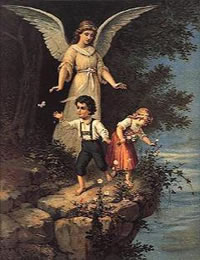 IntroductionToday’s _________and much of the church has a more or less skeptical attitude toward scripture.  Therefore on the subject of good and evil angels the skeptic must work at not laughing too loudly at those who hold a belief in angels.Bible believing Christians recognize, the only source for teaching on the existence of ______ and _______angels is the Word of God.  Experiences have convinced some of the existence of angels, but only the Word of God can be the final authoritative word on the subject.  I will share some man's ideas about angels, but mainly we are going to talk about what the Bible says, what the infallible Word imparts. We must judge all experiences on what the Bible teaches. Some people say we cannot have a doctrine ___________ on angels because belief in angels is not necessary for salvation.  We must respond to that by saying, we are brought into communion with Christ and His church by the grace of God (The Gospel) not by believing in the existence of angels and their services certainly. But, by believing in Christ the Crucified we accept the whole teaching of the bible and everything scripture teaches including Angels. We are saved by believing in His "Vicarious Satisfaction..."  Vicarious meaning _____________________, I Cor. 2:2 and 15:3.  From what are we saved? ________________________The word 'satisfaction' means to ________________ for another person.  Jesus Christ did just that.  Through faith in Christ this relationship with God begins: believing in angels is part and parcel of being a Christian.  We believe in them because God teaches us through His Word that they exist and are around us all the time."In all ages men have become Christians who did not know that there were angels.  But when a man has become a Christian and reads the Bible, he will find in it, the word _________ is used 11 times in Genesis, in Revelation 51 times.  And 192 total times in the Bible). The doctrine of the angels sets side by side with the central article of Christ, the Savior of Sinners."  It certainly requires a great deal of inconsistency to accept the doctrine of Christ and reject the doctrine of angels.There are those who make more of angels that they should. Angels are often deified, made into small gods, worshipped, prayed to and trusted in more than God Himself. This breaks the 1st, 2nd, and 3rd commandments.  Examples of breaking the first table of the Law:  What is the first table of the law? ___________Exodus 20:4-5, "You shall not make for yourself an idol, or any likeness of what is in heaven above or on the earth beneath or in the water under the earth. 5 “You shall not worship them or serve them . . . "Matt. 4:10, " . . . You shall worship the Lord your God, and serve Him only."Luke 4:8, " . . . You shall worship the Lord your God and serve Him only."Colossians 2:18, "Let no one keep defrauding you of your prize by delighting in self-abasement and the ________________, taking his stand on visions he has seen, inflated without cause by his fleshly mind."Revelation 22:8-9, "And I, John, am the one who heard and saw these things. And when I heard and saw, I fell down to worship at the feet of the angel who showed me these things. 9 And he said to me, “Do not do that; I am a fellow servant of yours and of your brethren the prophets and of those who heed the words of this book; worship God."II. The existence of angels and the time of their creation.In the Bible from Genesis to Revelation bears witness that there are angels.  Therefore on the testimony of Scripture, not on reason or probability, we believe in angels.  Angels were created in the "Hexaemenon" the six day creation.  They were not created before the universe because before the creation there was only God. Genesis 1:1John 1:1-3In the beginning was the __________, and the_________ was with God, and the Word was God.  He was with God in the beginning.  Through him ____________________; without him nothing was made that has been made. (NIV)They were not created after the universe, because God ceased creating.  On which day of the hexaemenon were the angels created?  We cannot say.B.  Were Created1.  Ez. 28:13, 152.  Col. 1:16a. The three orders of Creationi.   All Bodyii.  All Souliii.  Body and Soulb. Name of: "Angel” Genesis 16:7    (Genesis 16:7h;Al[' rB;d]MiB' µyIM'h' ÷y[eAl[' hw:hyÒ Ja'l]m' Ha;x;m]YIw" 7.rWv Jr,d,B] ÷yI['c.   "Angel” Luke 1:11    11 w[fqh de; aujtw`/ a[ggelo" kurivou eJstw;" ejk dexiw`n tou` qusiasthrivou tou` qumiavmato".The name "Angel" is an official ________.  It does not describe the angel’s makeup.  The essence is “pneu`ma” or spirit.  The official title describes their work as ambassadors/messengers.  Men are also described as angels who carry messages.  Mal. 2:7, 3:1; Matt. 11:10;  Matt. 11:10; John 3:17, 34;  John 6:40;  Gal. 4:4-6.  So how do you tell the meanings apart?There is a phrase that is repeated in the O.T., "Angel of the Lord."  (Gen. 22:11-12;  48:15-16.  It would be manifest idolatry to pray to an angel and invite his blessing. A created angel would never swear by himself.  Gen. 22:15-18.  So an easy way to test whether it is God or a created angel being referred to is, "when either the name JHJH (Yahweh) or divine works or divine worship is attributed in scripture to an angel, then this angel must be understood to be the Son of God, who is referred to as "the angel of the Lord."C.  Nature of:1.  Angels are: Created but Immaterial Beings - Luke 24:39		(Applies to both good and evil angels)1a. What is the meaning to the word – immaterial? ___________________________2.  Angels: They can _____________ human form - Gen. 18, 19; Hebrews 13:23.  Contrast angels with man. Who has body and soul - Gen. 2:7 & Eccl. 12:7.Angels are spirits - immaterial beings.  Luke 24:39 Jesus forbid us to give angels (spirits) any kind of earthly, physical quality or worship.	Luke 24:39:   Look at my hands and my feet.  It is I myself!  Touch	Me and see; a ghost (spirit) does not have flesh and bones, as you see I	(Jesus) have."  (NIV)A spirit is the direct opposite to every physical form we have, including our future glorified bodies.  The same applies to evil angels (demons).From Luther’s Small Catechism with ExplanationD. The Angels99. Which ____________ beings created by God are especially important to us?The angelsNote: Angel means “messenger.” God frequently used angels to announce important events in the history of salvation: the birth of John the Baptist (Luke 1:1–20); the birth of Jesus (Luke 1:26–38; Matt. 1:18–21); the resurrection of Jesus (Luke 24:4–7); the ascension and second coming of Jesus (Acts 1:10–11).100. What else does the Bible tell us about angels?A. They are spirit beings that were created holy.	329	Gen. 1:31 God saw all that He had made, and it was very good. And there was evening, and there was morning—the sixth day.B. Some angels __________ against God. They are the devils or demons.	330	2 Peter 2:4 God did not spare angels when they sinned, but sent them to hell, putting them into ______________ to be held for judgment.C. The good angels are many and powerful. They serve God and help us.	331	Dan. 7:10 Thousands upon thousands attended Him; ten thousand times ten thousand stood before Him.	332	Luke 2:13 suddenly a great company of the heavenly host appeared with the angel, praising God.	333	Ps. 103:20–21 Praise the Lord, you His angels, you mighty ones who do His bidding, who obey His word. Praise the Lord, all His heavenly hosts, you His servants who do His will.	334	Ps. 91:11–12 He will command His angels concerning you to guard you in all your ways; they will lift you up in their hands so that you will not strike your foot against a stone.	335	Heb. 1:14 Are not all angels ministering spirits sent to serve those who will inherit salvation?Bible narratives: One angel put to death 185,000 of Sennacherib’s army (2 Kings 19:35). Elisha and his servant were protected by the heavenly hosts (2 Kings 6:15–17). An angel set Peter free (Acts 12:5–11).D. The evil angels are also many and powerful. They ______ God and seek to _______ everything that is good, especially faith in Christ.	336	Mark 5:9 Jesus asked him, “What is your name?” “My name is Legion,” he replied, “for we are many.”	337	Eph. 6:12 Our struggle is not against ___________________________, but against the rulers, against the authorities, against the powers of this dark world and against the spiritual forces of evil in the heavenly realms.	338	Mark 4:15 Some people are like seed along the path, where the word is sown. As soon as they hear it, Satan comes along and takes away the word that was sown in them.	339	John 8:44 You belong to your father, the devil, and you want to carry out your father’s desire. He was a murderer from the beginning, not holding to the truth, for there is no truth in him. When he lies, he speaks his native language, for he is a liar and the father of lies.	340	1 Peter 5:8–9 Be self–controlled and alert. Your ______________ the devil prowls around like a roaring lion looking for someone to devour. Resist him, standing firm in the faith, because you know that your brothers throughout the world are undergoing the same kind of sufferings.Bible narratives: The serpent led Eve into sin (Gen. 3:1–5). Satan sought the destruction of Job (Job 2). The tempter tried to mislead Jesus (Matt. 4:1–11).E. What are glorified bodies?189. What difference will there be between believers and unbelievers in the resurrection?A. The believers will rise with __________________ and enter everlasting life in heaven with God.	659	Dan. 12:2 Multitudes who sleep in the dust of the earth will awake: some to everlasting life, others to shame and everlasting contempt.	660	John 5:28–29 All who are in their graves will hear His voice and come out—those who have done good will rise to live, and those who have done evil will rise to be condemned.	661	1 Cor. 15:42–43 So will it be with the resurrection of the dead. The body that is sown is perishable, it is raised imperishable; it is sown in dishonor, it is raised in glory; it is sown in weakness, it is raised in power.	662	Phil. 3:21 [Christ] will transform our lowly bodies so that they will be like His glorious body.B. The unbelievers will rise to eternal death, that is, to shame and torment in hell forever.	663	Is. 66:24 Their worm will not die, nor will their fire be quenched, and they will be loathsome to all mankind.	664	Matt. 10:28 Do not be afraid of those who kill the body but cannot kill the soul. Rather, be afraid of the One who can destroy both soul and body in hell.	665	Matt. 25:41 He will say to those on His left, “Depart from Me, you who are cursed, into the eternal fire prepared for the devil and his angels.”	666	Rev. 1:7 Look, He is coming with the clouds, and every eye will see Him, even those who pierced Him; and all the peoples of the earth will mourn because of Him. So shall it be! Amen.D. Spiritual Warfare – fighting against Satan; elemental spirits of the World: "We wrestle not with flesh and blood."  Eph. 6:12  Angels can appear as human.  Gen. 18 and 19 are examples:  But they are ________________ forms, not real bodies; a way for invisible angels to temporally become visible.  Angels can not only be seen but also they can eat.  It was a real eating in Gen. 18:8; 19:3.  Food was not necessary for nourishment of these assumed bodies, but it convinced men of the reality of the angels.  Angels consumed the food in a manner incomprehensible to us!  Perhaps as food is consumed in fire!Perhaps an example of spirit consuming may be understood better in seeing how a glorified body took in food such as in Jesus case after His resurrection.  Luke 24:41-43.  The nature of a glorified body does not permit digestion.  Luke 20:36E.   Property of:Have ______________ - Eph. 3:10  {good angels} - Gen. 3  {evil}  Matt. 4  {evil}	What does the word intellect mean? ________________Can angel’s ________________ with Humans?a. Lot - Gen. 19:16 (Three individuals - One was God, two were angels).b. Christ and the Devil - Matt. 4:5c. At the resurrection of Jesus - Luke 24:4d. Hebrews 13:2 – Entertaining Angels without knowing it. My angel story – St. John’s Lutheran Church, Elizabeth, MN. The summer of 1984, the Man on the bike. 3.  Possess ___________ Powera. Excel in strength - Ps. 103:20b. Mighty - II Thess. 1:7c. Devil -- Strong man - Matt. 12:29d. More powerful than human beings - Ps. 91:11-13Power _________ - Ps. 103:20Angels know the wisdom of God and are in __________ Sunday mornings.  Eph. 3:10, Good angels are ministers to the heirs of salvation.  Evil angels have knowledge or intelligence:  ______________ of Eve is example Gen. 3; _______________ of Christ is another, Matt. 4.  They have power to react with material things.  Angel able to take Lot and his family to safety and instruct them.  Gen. 19:16, Devil takes Christ into the holy City, Matt. 4; 5.  Angels, though very intelligent do not know everything, for only God is ________________.  They do not know the future except what God has revealed in Scripture.  Angels do not know the thoughts of men.  This is only God's right.  "You only know the heart of all the children of men” I Kings 8:39 Do not turn angels into gods by giving them attributes that belong to God.F.  Number of Angels1. Dan. 7:10 Thousands upon Thousands2. Luke 2:13 Thousands upon Thousands3. Hebrews 12:22 Innumerable4. Rev. 5:115. Deut. 33:26. Psalm 68:177. Number of Demons Rev. 12:4G.  Good Angels1.  Ranks or classes of Good Angelsa. Arch angels, I Thess. 4:16b. Angel - Daniel 9:21; Luke 1:19c. Guardian Angels - Heb. 1:14d. Cherubim - Gen. 3:24e. Seraphim - Isa. 6:2f. Thrones, powers, rulers, authorities - Colossians 1:16g. Rulers - Ephesians 6:122.  Colossians 1:16For by him all things were created: things in heaven and on earth, visible and invisible, whether _____________ or ________ or _________ or ___________; all things were created by him and for him. (NIV)To whom does the ‘by him’ phrase refer?________________3.  Ephesians 6:12For our struggle is not against flesh and blood, but against the _________, against the ___________, against the ___________ of this dark world and against the spiritual forces of evil in the heavenly realms.  (NIV)Who are the rulers, authorities, and powers? _______________________________________________4. Revelation 8:2And I saw the seven angels who stand before God and to them were given seven trumpets.  (NIV)These seven angels, which stand before God are a specific group of angels because of the use of the "definite article, ‘the’."From I Enoch 20:2-8 an apocryphal book we discover the supposed names of these seven angels.  a. Urielb. Raphaelc. Raueld. Michaele. Saragaelf. Gabrielg. RemielThese may be the "angels of the presence" of God according to the book of Enoch. The book of Enoch is not part of the canon, and is not-inspired.  The role these angels play in the Book of Enoch is to announce a series of plagues which is to fall on the earth and its people. 5.  Romans 8:38 “For I am persuaded, that neither death nor life, nor _______ nor ______________, nor ____________, nor things present, nor things to come,” (KJV)6.  Angels are organized in terms of authority and glory.a. Archangels, angels, seraphim, cherubim, principalities, authorities, powers, thrones, might & dominion.b. Two angels in detaili. Archangelsii. Guardian Angels - only for Christians.  Hebrews 1:147.  Angels guide the saints to heaven.a. Matthew 24:31 And he will send his ________ with a loud trumpet call, and they will ________________ from the four winds, from one end of the heaven to the other.  (NIV)b. 1 Corinthians 15:52 “in a flash, in the twinkling of an ________, at the last trumpet. For the trumpet will sound, the dead will be raised imperishable, and we will be changed.”c. I Thessalonians 4:16  “For the Lord himself will come down from heaven, with a    loud command, with the voice of the archangel and with the trumpet call of God, and the dead in Christ will rise first.”d. We do not become angels when we die. H. What are the names of the angels in the Bible?There are only five angels named in the _______:  Abaddon, Beelzebul, Gabriel, Michael, and Satan.  Three are fallen angels and two serve God.Abaddon, ApollyonAbaddon is the Angel of the bottomless pit who appears to be a ruler of evil spirits as described in the book of Revelation.  The word used in the Old Testament is a place of destruction (Psalm 88:11; Proverbs 15:11; 27:20).Rev. 9:11, "They have as king over them, the angel of the abyss; his name in     Hebrew is Abaddon, and in the Greek he has the name Apollyon."BeelzebubBeelzebul means "Lord of the flies."  Flies are attracted to death, dead and rotting flesh. This defines and fowl nature of evil, of Satan and Lucifer.    It appears to be another reference or name of Satan in the New Testament.  The word appears as a name of a false god in the Old Testament.2 Kings 1:2, "And Ahaziah fell through the lattice in his upper chamber which was in Samaria, and became ill. So he sent messengers and said to them, “Go, inquire of Baal-zebub, the god of Ekron, whether I will recover from this sickness."2 Kings 1:16, "Then he said to him, “Thus says the LORD, ‘Because you have sent messengers to inquire of Baal-zebub, the god of Ekron—is it because there is no God in Israel to inquire of His word?—therefore you shall not come down from the bed where you have gone up, but shall surely die.'"Matthew 10:25, "It is enough for the disciple that he become like his teacher, and the slave like his master. If they have called the head of the house Beelzebul, how much more will they malign the members of his household?"Matthew 12:24, "But when the Pharisees heard this, they said, “This man casts out demons only by Beelzebul the ruler of the demons."Mark 3:22, "The scribes who came down from Jerusalem were saying, 'He is possessed by Beelzebul,' and 'He casts out the demons by the ruler of the demons.'"Luke 11:15, "But some of them said, “He casts out demons by Beelzebul, the ruler of the demons."GabrielGabriel means "man of God."  He appears to be one who carries messages.  He is an Archangel who appeared to Daniel as a man and gave him the meaning of a vision.  In the New Testament he appeared to Zechariah who was serving in the temple in order to announce the birth of John the Baptist.  Six months later he appeared to Mary, informing her that she would be the mother of Jesus.Daniel 8:16, "And I heard the voice of a man between the banks of Ulai, and he called out and said, “Gabriel, give this man an understanding of the vision."Daniel 9:21, "while I was still speaking in prayer, then the man Gabriel, whom I had seen in the vision previously, came to me in my extreme weariness about the time of the evening offering."Luke 1:19, "The angel answered and said to him, “I am Gabriel, who stands in the presence of God, and I have been sent to speak to you and to bring you this good news."Luke 1:26, "Now in the sixth month the angel Gabriel was sent from God to a city in Galilee called Nazareth."MichaelMichael means "who is like God."  He appears to be the one who does battle.  Michael battles against Satan and his angels.Daniel 10:13, "But the prince of the kingdom of Persia was withstanding me for twenty-one days; then behold, Michael, one of the chief princes, came to help me, for I had been left there with the kings of Persia."Daniel 12:1, "Now at that time Michael, the great prince who stands guard over the sons of your people, will arise. And there will be a time of distress such as never occurred since there was a nation until that time; and at that time your people, everyone who is found written in the book, will be rescued."Jude 9, "But Michael the archangel, when he disputed with the devil and argued about the body of Moses, did not dare pronounce against him a railing judgment, but said, “The Lord rebuke you!"Revelation 12:7-8, "And there was war in heaven, Michael and his angels waging war with the dragon. The dragon and his angels waged war, 8 and they were not strong enough, and there was no longer a place found for them in heaven."II. The Angel of the Fall and RebellionSatanSatan is the adversary of God and mankind.  He is the fallen angel, the devil, who rebelled against God.  He's mentioned many times in the New Testament.Matt 4:10, "Then Jesus said to him, “Go, Satan! For it is written, ‘You shall worship the Lord your God, and serve Him only.'"Mark 1:13, "And He was in the wilderness forty days being tempted by Satan; and He was with the wild beasts, and the angels were ministering to Him."Luke 22:3, "And Satan entered into Judas who was called Iscariot, belonging to the number of the twelve."Rom. 16:20, "The God of peace will soon crush Satan under your feet. The grace of our Lord Jesus be with you."2 Cor. 11:14, "No wonder, for even Satan disguises himself as an angel of light."Rev. 12:9, "And the great dragon was thrown down, the serpent of old who is called the devil and Satan, who deceives the whole world; he was thrown down to the earth, and his angels were thrown down with him." Turn to Isaiah 14:12,  Ez. 28:12 - Jn. 8:44Demons Rev. 12:4C. Demons are real1. Matt. 9:33, 17:182. Luke 11:24D. Hell created for the devil not for man.  Matthew 25:411. Men who reject the Savior are following Satan.  Hence they end up with the same fate.2. Hell a temporary place, the Lake of Fire permanent/eternal.   Rev. 20:14III. Spiritual WarfareA.  Satan's conspiracy1.  Eph. 6:10-122.  II Thess. 2:9-103.  II Cor. 11:144.  Character of Satan: Liar, Murderer - Jn. 8:44B.  Demons Role1.  Purpose One: to cause men to suffer - Rev. 9:152.  Purpose Two: to lead men astray - Rev. 12:9C.  Angels Role1.  Jude V. 9 to oppose Satan, but only in the Name of the Lord2.  Are traveling/moving through the world - Heb. 1:14, 13:23.  Michael's Rolea. Archangel - Michael - God's Administer of Judgmentb. Michael protects and defends the people of Godc. See Dan. 10:20-21 see Rev. 12:74. Prince of Persia - Demon with whom the Angel in Dan is fighting: Prince of Greece  See also Eph. 1:1 "ruler or Prince of the kingdom of the Air"Satan’s view of the problem:No One Believes In Me AnymoreOh my job keeps gettin’ easierAs time keeps slippin’ awayI can imitate the brightest lightAnd make your night look just like dayI put some truth in every lieTo tickle itchin’ earsYou know I’m drawing people just like fliesCause they like what they hearI’m gainin’ power by the hourThey’re fallin’ by the scoreYou know it’s gettin’ very simple nowSince no one believes in me anymoreOh heaven’s just a state of mindMy books read on your shelfOh have you heard that God is deadI made that one up myselfThey’re dabblin’ in magic spellsThey get their futures readYou know they heard the truthBut turned away and followed me insteadI used to have to sneak aroundBut now they just open their doorsNo one’s watchin’ for my tricksSince no one believes in me anymoreEveryone likes a winnerWith my help you’re guaranteed to winHey man you ain’t no sinnerNo, you’ve got the truth withinAnd as your life slips byYou’ll believe the lieThat you did it on your ownBut don’t worry; I’ll be there to help you shareOur dark eternal home, Our dark eternal homeOh my job keeps gettin’ easierAs day slips into dayThe magazines and the newspapers]Print every word I sayOh it’s gettin’ easier every day.1 Samuel 15:23 23 For rebellion is like the sin of divination, and arrogance like the evil of idolatry. Because you have rejected the word of the LORD, he has rejected you as king.” 1 At the heart of Satanism is the rejection of or rebellion against the Word of the Lord. rebellious, rebellion, bitter, rebels { yrim}IV. The Christian’s Victory is a gift of Grace, Christ the Real VictorA.  The Cross of Christ - I Cor. 1:17-18,   Galatians 6:14B.  Proclaiming the Gospel is the cause of Satan's downfall - Luke 10:18C.  Greater is he... I John 4:4